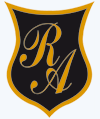    Colegio República ArgentinaO’Carrol  # 850-   Fono 72- 2230332              RANCAGUAGUIA EDUCACION FISICA Y SALUD     CURSO: 8° BÁSICO     SEMANA 7 (DESDE 11 AL 15 AL DE MAYO).Nombre:Curso:                                                                                  Fecha : OA 11: Seleccionar, combinar y aplicar con mayor dominio las habilidades motrices específicas de locomoción, manipulación y estabilidad en, al menos: Un deporte. Una danza (folclórica, moderna, entre otras).INSTRUCCIÓN: Después de haber leído los textos anteriormente, desarrolla las actividades:Actividad 1: Observas las imágenes y coloca el nombre de la estilo de cueca que                       Pertenece.1.- CUECA_________   2.- CUECA:________     3.- CUECA :________    4.-CUECA:_______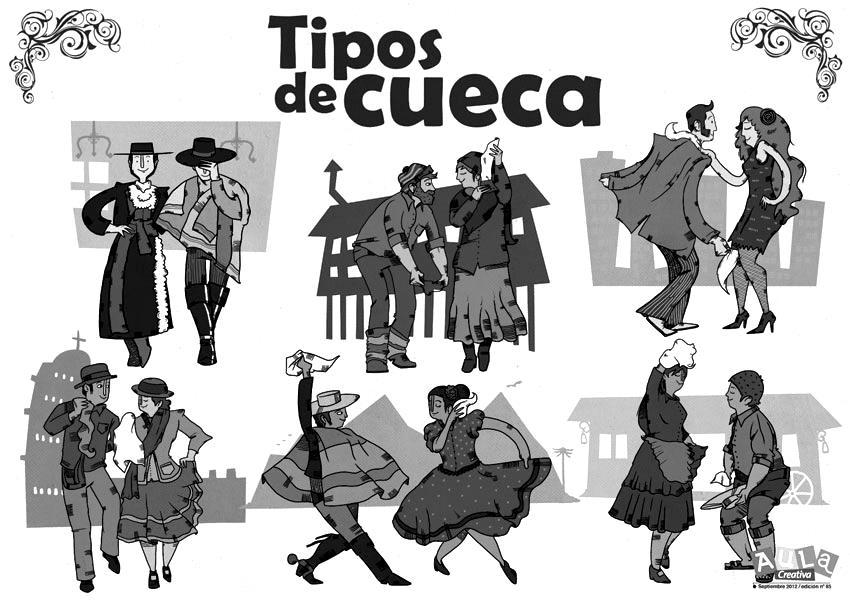                                           5.-CUECA:_________Actividad 2 : Te invito a ver los videos  de apoyo  y responde:Responde:¿Cuál de las cuecas te parece mas fácil de realizar?:____________________________¿Qué cueca te interesa o te gusta más?¿Por qué?:_____________________________Actividad 3 :1.- ¿Que otras cuecas conociste en los textos anteriores? Escríbelas:              _____________________________          ________________________  _____________________________          ________________________  _____________________________          _________________________Actividad 4 : Coloca el nombre de cada paso del dibujo  coreográfico de la cueca:    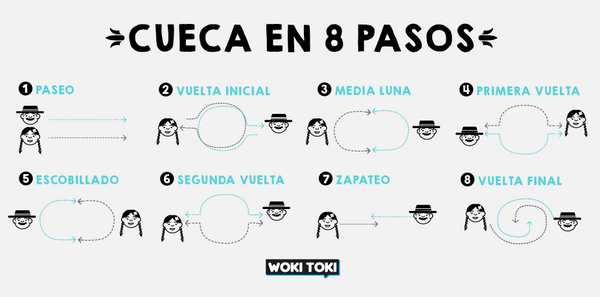 